Наименование учреждения  ГУ «СОШ №42 им.М.Ауэзова»ФИО  Баймагамбетова Анар АкановнаДолжность  учитель русского языка и литературыСтаж работы  18летКатегория  высшаяПредмет русская словесностьТема  «Образ Дон Кихота. Трагическое и комическое в образе главного героя».Класс     7 Урок № 2 из серии последовательных уроковПредмет: русская словесностьКласс: 7 классТема  урока: Образ Дон Кихота. Трагическое и комическое в образе главного героя.Цель: ученик раскрывает для себя систему образов-персонажей,  получает сведения о трагическом и комическом в образе главного героя.Задачи: ученик знакомится с образами романа,  развивает представление о приёмах изображения трагикомического героя, анализирует образ главного героя, учится находить нужную информацию, пересказывает и комментирует фрагменты художественного произведения, находит в тексте цитаты для подтверждения своих слов, развивает способность сопереживать, сравнивать высказывает собственную позицию по отношению к людям, событиям, явлениям в устной и письменной форме.Ожидаемые результаты: А: ученики знают теоретический материал, владеют знанием содержания отдельных глав романа «Дон Кихот»,  знают  систему образов-персонажей, учатся строить диалог, работать с текстом и  сотрудничать в группе и в паре;В: ученики  умеют применять ранее изученную информацию в новых и конкретных ситуациях для решения проблем; учатся  сравнивать, рассуждать, делать выводы  и строить продуктивный диалог; умеют оценивать свою деятельность на уроке.С: ученики умеют выявлять особенности трагикомического образа главного героя, давать оценочную характеристику персонажам; формулировать основную мысль произведения; умеют сравнивать, рассуждать, аргументировать свою точку зрения; умеют строить продуктивный диалог, сотрудничать в группе и раскрывать свои творческие способности; умеют оценивать свою деятельность на уроке.Ресурсы: Учебная программа  по русской литературе за 5-7 класс школ с русским языком обучения МО и Н РК, Астана, 2010г. Учебник  «Русская словесность: мир художественной литературы» для 7 класса общеобразовательных школ с русским языком обучения под редакцией  Лукпановой Г.Г., Шашкиной Г.З., Махраковой И.Р., 3-е издание, переработанное., Алматы, «Атамұра», 2012 гКлючевые идеи: Дон Кихот, кодекс благородного человека, приёмы изображения комического, литературная пародия.Задание №1. 1 группа1. Проанализируйте смешной эпизод «битва с ветряными мельницами»         Прочитав текст, обсудите в группе следующие вопросы:       1. Кем вам кажется Дон Кихот в описанных приключениях: сумасшедшим; ребенком, играющим в рыцаря; фантазером и выдумщиком или еще кем-либо? Почему?       2. Какие ситуации вам показались смешными? Какой это смех?       3. Почему автор, на ваш взгляд, соединяет комическое и совсем не смешное, драматическое начало, повествуя нам эту историю?4.Следуя замыслу писателя, этот роман – пародия, сатира на рыцарство.  Поэтому главный герой – фигура комическая. Докажите. Какие приёмы создания комического и трагического образа использовал автор? Почему главный герой фигура комическая?       5. Если бы вам пришлось нарисовать Дон Кихота в этой ситуации, как бы вы изобразили его? (Рисовать можно красками на бумаге или словами.)Составьте диаграмму Венна комическое и трагическое в романе. Выскажите ваше отношение к герою.Битва со львамиТем временем повозка с флажками подъехала ближе, Дон Кихот выехал вперед и молвил: – Куда, братцы, путь держите? Что это за повозка, что вы в ней везете? Погонщик  ответил так: – Повозка моя, а везу я клетку с двумя свирепыми львами, которых губернатор Оранский отсылает ко двору в подарок его величеству,. – А как велики эти львы? – осведомился Дон Кихот. – Столь велики, – отвечал человек,  что крупнее их или даже таких, как они, еще ни разу из Африки в Испанию не привозили. Я – львиный сторож, много львов перевез на своем веку, но таких, как эти, еще не приходилось. Это лев и львица – лев в передней клетке, а львица в задней, и сейчас они голодные, потому с утра еще ничего не ели. – Сеньор! Ради создателя, устройте так, чтобы мой господин Дон Кихот не связывался со львами, а то, если только он свяжется, они всех нас разорвут в клочки. – Неужели твой господин настолько безумен, что ты можешь думать и опасаться, как бы он не связался с такими хищными зверями? – спросил идальго. – Он не безумен, – отвечал Санчо, – он дерзновенен. Дон Кихот крикнул: –  Если ты сей же час не откроешь клеток, я вот этим самым копьем пришпилю тебя к повозке! Поймите, сеньор, – говорил Санчо, – тут нет колдовства, ничего похожего тут нет, сквозь решетку я разглядел коготь всамделишного льва и заключил, что ежели у этого льва такой коготь, то сам лев, уж верно, больше горы. Санчо заранее оплакивал гибель своего господина, он проклинал свою судьбу и тот час, когда ему вспало на ум снова поступить на службу к Дон Кихоту.  Дон Кихот обдумывал, как  вести сражение – пешим или же на коне, и, поразмыслив, решил, что – пешим, ибо львы могли испугать Росинанта. Того ради он соскочил с коня, бросил копье, схватил щит, обнажил меч и, исполненный изумительной отваги и бесстрашия, важною поступью двинулся прямо к повозке, всецело поручая себя сначала богу, а потом госпоже своей Дульсинее. Едва сторож увидел, что Дон Кихот уже наготове, он настежь распахнул дверцу первой клетки, где, повторяем, находился чудовищный и страховидный лев. Прежде всего лев повернулся к своей клетке, выставил лапы и потянулся всем телом, потом разинул пасть, сладко зевнул и языком почти в две пяди длиною протер себе глаза и облизал морду; после этого он высунулся из клетки и горящими, как угли, глазами повел во все стороны; при этом вид его и движения могли бы, кажется, навести страх на самое смелость. Дон Кихот, однако, смотрел на него в упор, – он с нетерпением ждал, когда же наконец лев спрыгнет с повозки и вступит с ним в рукопашную, а он изрубит льва на куски. Вот до какой крайности дошло его доселе невиданное безумие. Однако благородный лев, не столь дерзновенный, сколь учтивый, оглядевшись,  по сторонам и не обращая внимания на Дон-Кихотово ребячество и молодечество, повернулся и, показав Дон Кихоту зад, прехладнокровно и не торопясь снова вытянулся в клетке; тогда Дон Кихот велел сторожу ударить его, чтобы разозлить и выгнать из клетки. – Этого я делать не стану, – возразил сторож, – ведь коли я его раздразню, так он первым делом разорвет в клочки меня. Пусть ваша милость, сеньор кавальеро, удовольствуется уже сделанным,. В клетке у льва дверца отворена: он волен выходить или не выходить, но ежели он до сей поры не вышел, стало быть, и до вечера не выйдет. Твердость духа вашей милости уже доказана, – от самого храброго бойца, сколько я понимаю, требуется лишь вызвать недруга на поединок и ожидать его на поле брани, если же неприятель не явился, то позор на нем, а победный венок достается ожидавшему. – И то правда, – молвил Дон Кихот, – закрой, приятель, дверцу и засвидетельствуй  как ты открыл льву, как я его ждал, а он не вышел, как я его снова стал ждать, а он опять не вышел и снова улегся. Мой долг исполнен. Губернаторство Санчо ПансыДон Кихот между тем продолжал: касательно того, как надлежит держать свой дом и самого себя, Санчо, то прежде всего я советую тебе соблюдать чистоту и стричь ногти, а ни в коем случае не отращивать их это чудовищное безобразие и нечистоплотность. -Никогда не ходи, Санчо, распоясанным и неопрятным: беспорядок в одежде есть признак расслабленности духа, -Не потребляй ни чеснока, ни лука, дабы по запаху нельзя было догадаться, что ты из мужиков. -Ходи медленно, говори раздельно, но не до такой степени, чтобы можно было подумать, будто ты сам себя слушаешь, ибо всякая напыщенность противна. -За обедом ешь мало, а за ужином еще меньше, ибо здоровье всего тела куется в кузнице нашего желудка. -Будь умерен в питье из тех соображений, что человек, выпивший лишнее, не хранит тайн и не исполняет обещаний. -Не вздумай, Санчо, жевать обеими челюстями сразу.–  оставь привычку вставлять в свою речь уйму пословиц, ибо хотя пословицы суть краткие изречения, однако ж ты в большинстве случаев притягиваешь их за волосы, вот почему в твоих устах они представляются уже не изречениями, а просто-напросто бреднями. -Пойми, Санчо: я отнюдь не против пословиц, приводимых к месту, но если ты громоздишь и нанизываешь их как придется, то речь твоя становится скучной и растянутой. -Когда сидишь на коне, не откидывайся на заднюю луку седла, не вытягивай и не расставляй ног, а держи их поближе к конскому брюху, и не сиди раскорякой, ибо по тому, как человек сидит на коне, всегда можно определить, кто он, – знатный верхоконный или же простой конюх. -Спи умеренно: кто не встает вместе с солнцем, тот не знает радостей дня; прими в соображение, Санчо, что расторопность есть мать удачи, враг же ее, леность, всегда препятствует достижению благой цели. -Последний мой совет, который я тебе сейчас преподам, одежда твоя должна состоять из длинных штанов, долгополого камзола и еще более длинного плаща; о шароварах же и не помышляй, ибо шаровары не подходят ни рыцарям, ни губернаторам. – Сеньор! – заговорил Санчо. я сам ни читать, ни писать не умею– Беда мне с тобой! – воскликнул Дон Кихот. – Как плохо, когда губернатор не умеет ни читать, ни писать!  это твой большой недостаток; мне бы хотелось, чтобы ты, по крайней мере, научился подписывать свою фамилию. Санчо будешь плохо управлять – в ответе ты, а позор на мне. Впрочем, я утешаю себя тем, что сделал все от меня зависящее и постарался наделить тебя советами глубокомысленными и возможно более благоразумными: я исполнил свой долг и свое обещание. – Сеньор! – возразил Санчо. – Коли ваша милость думает, что я не гожусь в губернаторы, то я тут же, не сходя с места, сложу с себя это звание: останусь-ка я просто- Санчо, и на одном хлебе с луком я проживу не хуже губернатора со всеми его куропатками да каплунами, и то сказать: когда мы спим, мы все равны – и начальники и подначальные, и бедные и богатые. И если вы, ваша милость, над этим делом подумаете,  я во всех этих губернаторствах и островах понимаю, как свинья в апельсине.   – Ей-богу, Санчо, – сказал Дон Кихот, – я считаю, что за эти последние слова тебя можно назначить губернатором тысячи островов. У тебя доброе сердце, а ведь без этого никакая наука впрок не пойдет. Поручи себя господу богу и старайся не уклоняться от первоначального своего решения: я хочу сказать, что ты должен поставить себе за правило и твердо наметить себе цель – добиваться своего в любом деле, а небо всегда споспешествует благим желаниям. Суд санчо пансаК губернатору явились два старика; один был с посохом, другой же, совсем без посоха, повел такую речь: – Сеньор! Я дал взаймы этому человеку десять золотых с условием, однако ж, что он мне их возвратит по первому требованию. Время идет,  а он мало того что не возвращает, но еще и отпирается, говорит, будто никогда я ему этих десяти эскудо взаймы не давал.  У меня нет свидетелей ни займа, ни отдачи. Нельзя ли, ваша милость, привести его к присяге, и вот если он и под присягой скажет, что отдал мне деньги, то я его прощу немедленно, вот здесь, перед лицом господа бога. – Что ты на это скажешь, старикан с посохом? – спросил Санчо. Старик же ему ответил так: – Сеньор! Я признаю, что он дал мне взаймы эту сумму, я клянусь в том, что воистину и вправду возвратил и уплатил ему долг. Старик с посохом попросил другого старика подержать посох, пока он будет приносить присягу, как будто бы посох ему очень мешал, поклялся под присягой что отдал долг, взял свой посох и, отвесив поклон, направился к выходу; тогда Санчо  сказал: – Дай-ка мне, добрый человек, твой посох, он мне нужен. – С великим удовольствием, – сказал старик, – нате, сеньор. И он отдал ему посох. Санчо взял посох, передал его другому старику и сказал: – Ступай с богом, тебе заплачено. – Как так, сеньор? – спросил старик. – Разве эта палка стоит десять золотых? – Стоит, – отвечал губернатор, – а если не стоит, значит, глупее меня никого на свете нет. Сейчас вы увидите, гожусь я управлять целым королевством или не гожусь. И тут он велел на глазах у всех сломать и расколоть трость. Как сказано, так и сделано, и внутри оказалось десять золотых; все пришли в изумление и признали губернатора за новоявленного Соломона. К Санчо обратились с вопросом, как он догадался, что десять золотых спрятаны в этой палке. Санчо же ответил так: видя, что старик, коему надлежало принести присягу, дал подержать посох на время присяги истцу, а поклявшись, что воистину и вправду возвратил долг, снова взял посох, он, Санчо, заподозрил, что взыскиваемый долг находится внутри трости. Присутствующие  были изумлены решением  Санчо.Посвящение Дон Кихота в рыцариДон Кихот подозвал хозяина, удалился с ним в конюшню, пал на колени и сказал: – Доблестный рыцарь!  Не соизволите ли исполнить мою просьбу.Увидев, что гость опустился перед ним на колени, и услышав такие речи, хозяин оторопел: он не знал, что делать и что говорить, а затем стал убеждать его подняться с колен, и  дал слово исполнить его просьбу. Дон Кихот сказал: я хочу, чтобы завтра утром вы посвятили меня в рыцари; ночь я проведу в часовне вашего замка, в бдении над оружием, а завтра, повторяю, сбудется то, чего я так жажду, и я обрету законное право объезжать все четыре страны света, искать приключений и защищать обиженных, тем самым исполняя долг всего рыцарстваХозяин, будучи, изрядною шельмой, отчасти догадывался, что гость не в своем уме, –решившил, чтобы весело провести ночь, сказал Дон Кихоту завтра, бог даст, все приличествующие случаю церемонии будут совершены и он станет настоящим рыцарем, да еще таким, какого свет не производил. Затем он спросил, есть ли у Дон Кихота деньги; тот ответил, что у него нет ни гроша. Дон Кихот начал готовиться к ночи, которую ему надлежало провести на обширном скотном дворе в бдении над оружием; он собрал свои доспехи, разложил их на водопойном корыте, Хозяин рассказал своим постояльцам о сумасшествии Дон Кихота, о его намерении провести ночь и о предстоящей возне с посвящением его в рыцари. Присутствовавшие подивились такому странному виду умственного расстройства и пошли посмотреть на Дон Кихота издали, а Дон Кихот между тем то чинно прохаживался, то, опершись на копье, впивался глазами в свои доспехи и долго потом не отводил их. В это время одному из погонщиков, ночевавших на постоялом дворе, вздумалось напоить мулов, для чего надлежало снять с водопойного корыта доспехи нашего рыцаря; и, едва увидев погонщика, Дон Кихот тотчас же заговорил громким голосом: – Кто б ни был ты, о дерзкий рыцарь, осмеливающийся прикасаться к оружию самого доблестного из всех странствующих рыцарей! Помысли о том, что ты делаешь, и не прикасайся к нему, не то жизнью поплатишься ты за свою дерзость! Погонщик  схватил доспехи и постарался зашвырнуть их как можно дальше. Тогда Дон Кихот возвел очи к небу и, по-видимому, обращаясь мысленно к госпоже своей Дульсинее, сказал:  Помогите мне, госпожа моя, отомстить за оскорбление, впервые нанесенное моему сердцу – вашему верноподданному. Ныне предстоит мне первое испытание – не лишайте же меня защиты своей и покрова. Продолжая взывать к своей даме, Дон Кихот отложил в сторону щит, обеими руками поднял копье и с такой силой опустил его на голову погонщика, что тот упал замертво, так что если б за этим ударом последовал второй, то ему уже незачем было бы обращаться к врачу. Хозяину надоели выходки гостя, и, чтобы положить им конец, вознамерился он сей же час, пока не стряслось большей беды, совершить над ним этот треклятый обряд посвящения. Подойдя к нему, он принес извинения в том, что этот подлый народ без его ведома так дерзко с ним обошелся, и обещал строго наказать наглецов. Что касается бдения над оружием, то с этим уже покончено, потому что бодрствовать полагается всего только два часа, а Дон Кихот бодрствует уже более четырех. Дон Кихот всему этому поверил; он объявил, что готов. Перепуганный владелец замка, не будь дурак, тотчас сбегал за книгой, где он записывал, сколько овса и соломы выдано погонщикам, подошел к Дон Кихоту, велел ему преклонить колена, сделал вид, что читает некую священную молитву, и тут же изо всех сил треснул его по затылку, а затем, все еще бормоча себе под нос что-то вроде молитвы, славно огрел рыцаря по спине его же собственным мечом. После этого он сказал– Да поможет бог вашей милости стать удачливейшим из рыцарей и да ниспошлет он вам удачу во всех сражениях! Дон Кихот не мог дождаться минуты, когда можно будет снова сесть на коня и отправиться на поиски приключений, и, после того как были закончены все эти доселе невиданные церемонии, совершенные с такою быстротою и поспешностью, он тот же час оседлал Росинанта, сел верхом и, обняв хозяина, изъявил ему свою благодарность за посвящение в рыцари, Задание №2Сравним прочитанный фрагмент из рыцарского романа В. фон Эшенбаха «Парцифаль» с фрагментом из романа М. де Сервантеса «Дон Кихот».1 группа Как описывают Эшенбах и Сервантес своих героев? 2 группа Одинаково или по-разному относятся авторы к ним? Подчеркните слова, «выдающие» авторские чувства к героям. 3 группа Какими словами вы назовёте эти чувства?4 группа Какое имя выбрал себе главный герой романа Сервантеса?5 группа Предположите, с какой целью Сервантес придумал именно такого рыцаря?Задание №3проанализируйте образы Дон Кихота и Санчо Пансы в виде концептуальной таблицыСоставьте диаграмму Венна4 задание Предлагается самим разобраться, какое мнение вам симпатичнее и ближе.И если вам когда-нибудь придется встать перед выбором, думайте сами, решайте сами, но поступайте в пользу Добра.Как вы думаете,  Дон  Кихот – чудак или рыцарь? Или и то, и другое? Почему?Вы настаиваете на его рыцарстве. А из каких соображений? Почему вы склонны считать героя рыцарем?( Потому, что он жил по заповедям рыцарей, а заповеди эти следовало  безоговорочно выполнять.)Составьте кодекс благородного человекаКарта успеха к уроку по теме «Образ Дон Кихота. Трагическое и комическое в образе главного героя».Этапы урокаЗадачиДеятельность учителяДеятельность ученикаОрганизационные формыИспользуемые модулиМотивационный10 минПроверка д/зСоздание положительного психологического настроя.Организация работы в группах.РАЗМИНКАОрганизация деления  детей на группы. Говоpят, что нам не повезло,В том, что вpемя pыцаpей пpошло,Что исчезли смелость и отвага.Безнаказанно вокpуг гуляет зло.Застоялись кони под седлом,Ржавчиной покpылись меч и шпагаДома вы должны были нарисовать рисунки «Каким вы видите Дон Кихота?» и выучить монолог Дон Кихота о свободе.Творческое задание: «Как вы думаете, исчерпывается ли цель автора созданием пародии на рыцарский роман и его героев?»Что вы представляете, ощущаете, воображаете, услышав имя Дон Кихот? Перечислите всё это словесным рядом и нарисуйте возникающие в воображении ассоциации. Проблемный вопрос:Какими чертами должен обладать благородный человек?Так кто такой Дон Кихот? – жалкая пародия на героя рыцарских романов или символ вечной борьбы за справедливость, добро и прекрасные идеалы?О чем пойдет речь на уроке? О нем и речь. Вернее даже не о нем, а о том, благодаря чему он живет в веках.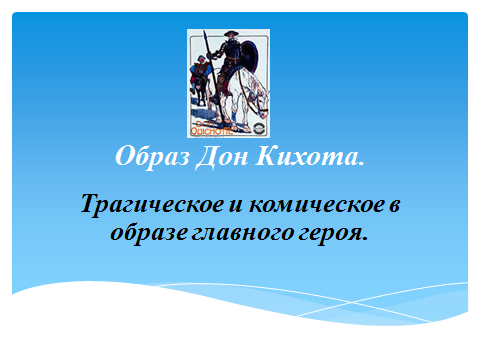 После разминки учащиеся формируют группы по методу континиум (встаньте по алфавиту по начальной букве фамилии),рассаживаются по группам.По желанию зачитывают выполненное задание, монолог.Предлагают варианты образа дон Кихота в рисунках, отвечают на вопросы. Составляют кластерВыходят на тему урока.Формулируют цель урока.индивидуальнаяпарная групповаяФронтальная ИКТ (демонстрация слайдов, разминка)Новые подходы к обучению: Саморегулируемое обучение (самонаправленность в процессе работы над заданиями).Критическое мышление (кластер)Операционный 15 минПобуждение к работе с новой информацией, пробуждение интереса к теме.Выявление одарённых и талантливых детей.Проверка умения строить продуктив-ный диалог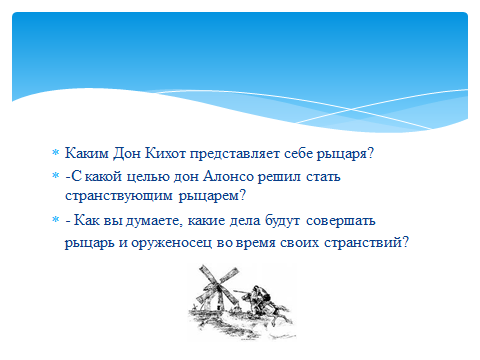 Итак, мы в солнечной Испании.(Звучит  фрагмент «Арагонской хоты» русского композитора Глинки). Подумайте и обсудите в течение 1-ой минуты-Как Дон Кихот представляет себе рыцаря?-С какой целью дон Алонсо решил стать странствующим рыцарем?- Какие дела будут совершать рыцарь и оруженосец во время своих странствий?Задание №1Анализ эпизодов.1 группа1. Проанализируйте смешной эпизод «битва с ветряными мельницами» стр 310-311        Прочитав текст, обсудите в группе следующие вопросы:       1. Кем вам кажется Дон Кихот в описанных приключениях: сумасшедшим; ребенком, играющим в рыцаря; фантазером и выдумщиком или еще кем-либо? Почему?       2. Какие ситуации вам показались смешными? Какой это смех?       3. Почему автор, на ваш взгляд, соединяет комическое и совсем не смешное, драматическое начало, повествуя нам эту историю?4.Следуя замыслу писателя, этот роман – пародия, сатира на рыцарство.  Поэтому главный герой – фигура комическая. Докажите. Какие приёмы создания комического и трагического образа использовал автор? Почему главный герой фигура комическая?       5. Если бы вам пришлось нарисовать Дон Кихота в этой ситуации, как бы вы изобразили его? (Рисовать можно красками на бумаге или словами.)Составьте диаграмму Венна комическое и трагическое в романе. Выскажите ваше отношение к герою.2 группаПроанализируйте эпизод «поединок со львами» . Прочитав текст, обсудите в группе следующие вопросы:       1. Как вы считаете, «безумен» или «дерзновенен» Дон Кихот? Почему? Для чего, по-вашему, автор дает своих героев в спутники друг другу? Что комического в этом эпизоде?       2. Подберите и запишите слова, которые выражают ваши ощущения, чувства, отношение к герою романа в данном приключении.       3. Если бы вам пришлось нарисовать Дон Кихота в этой ситуации, как бы вы изобразили его? (Рисовать можно красками на бумаге или словами.)4.Какое качество поражает?Мужество, доводящее до безумия. Откуда оно в герое?3 группаАнализ эпизода «губернаторство Санчо Панса»Прочитав текст, обсудите в группе следующие вопросы:       1. Какие советы дает Дон Кихот своему оруженосцу перед вступлением на пост губернатора? Как вы оцениваете советы, которые дает Дон Кихот Санчо Пансе?       2. Подберите слова, характеризующие идальго, и запишите их. Хотя Дон Кихота считают безумным, о чём говорят его советы?       3. Если бы вам пришлось нарисовать Дон Кихота в этой ситуации, как бы вы изобразили его? (Рисовать можно красками на бумаге или словами.)       4. Прочитайте данный ниже отрывок и подумайте, удалось ли Санчо следовать наставлениям своего господина. Попытайтесь сформулировать свое отношение к оруженосцу  в данном эпизоде.Какими принципами, по мнению Дон Кихота, должен руководствоваться хороший правитель?4 группаАнализ эпизода подготовки Дон Кихота к первому выезду. Почему Дон Кихот готов был пуститься в путь без промедления?  Как происходит посвящение в рыцари Дон Кихота? Что комического вы увидели? Проинсценируйте.Вывод.- Принесли ли советы Дон Кихота добро людям?Как надо поступать в жизни?Перед вами несколько имен Дон Кихота.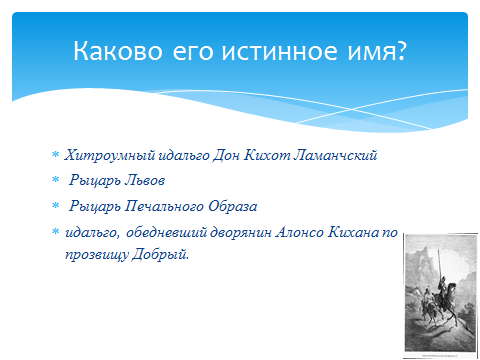 - Как вы считаете, каково его истинное имя?Хитроумный идальго Дон Кихот Ламанчский  Рыцарь Львов Рыцарь Печального Образаидальго, обедневший дворянин Алонсо Кихана по прозвищу Добрый. Знакомятся с картой успеха.Обсуждают в парах, группах, распределяют роли в группе, готовятся к защите.Приём поднятого пальцаПарнаягрупповаяИКТ( фрагмент «Арагонской хоты» русского композитора Глинки) (фрагмент фильма, вопросы)Критическое мышление (диаграмма Венна,  синквейн).Новые подходы к обучению: диалоговое обучение (беседа).Саморегулируемое обучение (самонаправленность в процессе работы над заданиями).Новые подходы к обучению: диалогическая беседа.Использование собственного опыта учеников.Рефлексия20 мин самооценка результатов деятельности Задание №2Проанализируйте образы Дон Кихота и Санчо Пансы в виде диаграммы Венна, дайте оценочную характеристику одному герою на выбор, составив его  портрет.стр304.Заполните  таблицу, (дайте определение) используя словарь литературоведческих терминов.Соотнесите эти термины с примерами из текста. В чем комическое? В чем трагикомическое? О каком конфликте можно говорить?Вывод: слабый и старый, но бесконечно добрый рыцарь Печального Образа вопреки здравому смыслу пытается утвердить в несовершенном, жестоком мире здравомыслящих людей свои правила. Мир смеётся над его попытками. Мир таков, каков он есть. ему нет дела до добра и зла. но человек неизбежно и постоянно делает выбор между тем и другим. И выбирает человек всё-таки чаще добро, и восхищается человек именно такими людьми, как Дон Кихот. Предлагается самим разобраться, какое мнение вам симпатичнее и ближе. (дискуссионная карта)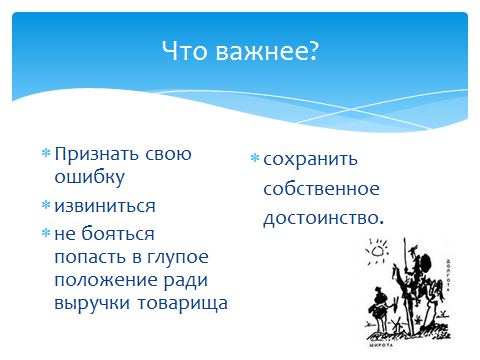 Что важнее:Признать свою ошибку, извиниться, не бояться попасть в глупое положение ради выручки товарища ИЛИ сохранить собственное достоинство.И если вам когда-нибудь придется встать перед выбором, думайте сами, решайте сами, но поступайте в пользу Добра.Как вы думаете,  Дон  Кихот – чудак или рыцарь? Или и то, и другое? Почему?Вы настаиваете на его рыцарстве. А из каких соображений? Почему вы склонны считать героя рыцарем?Составьте кодекс благородного человека-Просмотр фрагмента второй части фильма «Каникулы Петрова и Васечкина» (автор сценария Т. Коневская, режиссер В. Алеников. Одесская киностудия, 1984) — картина «Рыцарь-Поднимите руку, кто считает, что благородство Дон Кихота еще живет сегодня, оно есть в людях, вас окружающих, в ваших сверстниках, а, может быть, даже в ваших одноклассниках!?  А может время рыцарей прошло? Пусть пpоходит вpемя - не беда.Остаются pыцаpи всегда,И всегда готовы ногу в стpемя.Их не замечают иногда,Но хотя пpоносятся года,Рыцаpи нужны в любое вpемя.Заполнение карты успеха. Составляют кодекс благородного человека постер, затем взаимообмен 2 звезды 1 пожелание Критическое мышление. Постер кодекс благородного человека, диаграмма Венна, дискуссионная картаОценивание (формативное – самооценка, 2 звезды 1 пожелание)ИКТ (демонстрация фрагмента фильма)д/з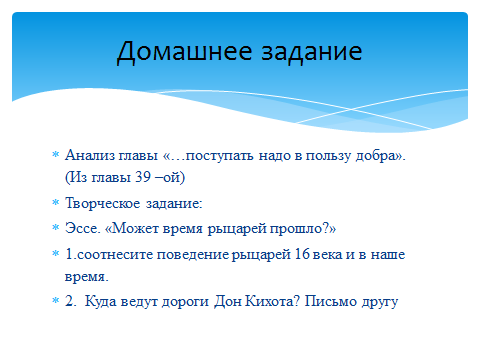 Анализ главы «…поступать надо в пользу добра». (Из главы 39 –ой)Творческое задание: Эссе. «Может время рыцарей прошло?»1.соотнесите поведение рыцарей 16 века и в наше время.2.  Куда ведут дороги Дон Кихота? Письмо другуВыявление одаренных (творческое задание)героиИстория жизниречьБой с ветр мельницамиВстреча с дамой сердцаЧто я думаюДон КихотСанчо ПансаЧто важнее:Что важнее:Признать свою ошибкусохранить собственное достоинство.извиниться,не бояться попасть в глупое положение ради выручки товарищаЯ знаюЯ понимаю и умею Я могусистему образов-персонажей романа Отстаивать и аргументировать собственную позицию, формулировать основную мысль произведения; Анализировать образ главного героясравниватьсведения о трагическом и комическом в образе главного героя.Какими  приёмами достигается  трагикомический образ главного героямогу строить диалог, работать с текстом и  сотрудничать в группе и в паре;Что такое сатира, пародияЧто у меня должно быть чувство стремления защитить слабогорассуждать, делать выводы; раскрывать свои творческие способности.14-11 баллов – «5»,  10-8 баллов – «4»,  7-5 баллов – «3»Пересказываю и комментирует фрагменты художественного произведения, находит в тексте цитаты для подтверждения своих слов,Создавать диграмму Венна, постер, кластер14-11 баллов – «5»,  10-8 баллов – «4»,  7-5 баллов – «3»нахожу нужную информацию,Составить кодекс благородного человека